PRESS RELEASEShortlist for RBS SE100 2013 awards announcedLondon and Edinburgh, 21st October 2013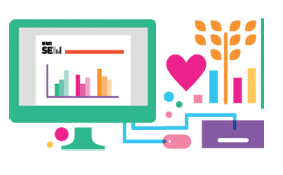 Click here to watch our animation and see the RBS SE100 Index explained in two minutesMatter&Co are pleased to announce the shortlist for the RBS SE100 2013 awards. The RBS SE100 Index is an online listing of social ventures, ranked and scored according to their growth and social impact. Top performers have been selected from over 500 organisations that have entered their data on www.se100.net. As well as being eligible for the prize fund, organisations listed on the web platform can use the tool to create confidential comparative reports of their own performance, benchmarked against others in their region or sector.The 2013 winners will share a £25,000 prize fund that will be awarded at the RBS SE100 Annual Awards on the 6th November 2013, at the Good Deals social investment conference in London. The shortlist is divided into three categories: Sustainable Growth, Social Impact and Trailblazing newcomer. Growth Champion: Green Machine CICLondon Learning ConsortiumMeanwhile Space CICQuestions & Answers CICRight Track Social EnterpriseUpturn EnterpriseSocial Impact Champion: Bromley HealthcareBradford Community Environment ProjectNewlon FusionPeople, Potential, PossibilitiesREDS10Social adventuresThe FRC GroupTrailblazing NewcomerBidgley Power FoundationDevelopment in Social EnterprisePatchwork PeopleJohn Taylor HospiceInspired Life CICIridescent Ideas CICDuncan Sloan, RBS Head of Community Banking, said: “RBS has been supporting ventures which provide enterprising solutions to social problems for many years and the RBS SE100 Index is a key initiative in our commitment to build on this legacy. This year both the quality and quantity of applicants has been extremely strong, a testament to the success of the sector. We look forward to announcing the 2013 winners at Good Deals in November.”The RBS SE100 2013 awards will be based on data submitted before the 22nd September. Enterprising charities, CICs, social enterprises, co-ops, housing associations, and other organisations taking enterprising approaches to social change that are not currently listed on the Index can log on, claim and update their profile at any point in the year. From November 2013 onwards, organisations will be able to choose to share their detailed profile with selected third parties such as commissioners or investors and the tool will provide year-round access to up-to-date figures about the social economy. - ENDS- Press contactsSarah Gilbert: sarahgilbert@matterandco.comAnna Hollis: anna@matterandco.comT: +44 (0)208 8533 8893 Notes to editorsAbout the RBS SE100 IndexThe RBS SE100 Index is open to any organisation delivering social, environmental or economic change. It is created by Matter&Co in partnership with the Royal Bank of Scotland and RBS Inspiring Enterprise, with the support of Buzzacott and the SROI Network. For more information visit se100.net or watch our animation se100.net/#animationAbout RBS Community Banking RBS was the first bank in the UK to establish a Community Banking Team. Since 1999, the Team has worked hard to break down the barriers to enterprise across Britain by creating opportunities for all sections of society. The bank has a team of locally based Specialist Mangers throughout Britain, committed to helping new start-up businesses and enabling deprived neighbourhoods to be more enterprising and build stronger communities. For more information contact the Community Banking team: communitybanking@rbs.co.ukAbout RBS Inspiring Enterprise The Royal Bank of Scotland Group is encouraging a more entrepreneurial culture. From the classroom to the boardroom, RBS is inspiring enterprise at every stage of the journey. Starting and running a business can be both exciting and challenging. RBS understands that people need the right combination of support, advice and funding to get started and achieve their ambitions. That’s why they provide a wide range of support for businesses of all shapes and sizes, in every sector of the economy.RBS also know that people need help to explore the idea of enterprise, unlock their potential, and gain the right skills, knowledge and networks before they can achieve their ambitions.RBS Inspiring Enterprise draws together the work that they do, including work with partners and charities, to help people explore and develop their enterprise potential. RBS is focusing additional efforts on three groups that they feel could play a stronger role in the entrepreneurial economy, if given more support; young people, women and social entrepreneurs.www.rbs.com/inspiringenterpriseAbout Matter&CoMatter&Co works with inspiring organisations across business and society to create positive social change through innovation and enterprise. We are a creative communications company with more than a decade in experience building success for ambitious, values-driven organisations – building marketing and PR campaigns, brands, events, print and digital media. Matter&Co is the company behind Good Deals the UK’s leading annual social investment event, and we are a strategic partner for the Deloitte Social Innovation Pioneers.matterandco.comAbout the SROI NetworkThe SROI Network is a leading international social enterprise, owned by our members with the aim of changing the way society accounts for value. SROI is a framework based on social generally accepted accounting principles (SGAAP) that can be used to help manage and understand the social, economic and environmental outcomes created by your activity or organisation.thesroinetwork.orgAbout Buzzacott Chartered AccountantsBuzzacott works directly with the management and trustees of a wide range of charities and social enterprises across many specialist business sectors. We offer training for trustees and strategic advice to management. We provide a comprehensive tax, accounting and audit service, bespoke to need. We will design or review internal controls, and advise on risk and financial management, so critical for this sector.buzzacott.co.uk
Organisations by region: Organisations by region: LondonBromley HealthcareNewlon FusionREDS10Meanwhile Space CICLondon Learning ConsortiumWest MidlandsBidgley Power FoundationDevelopment in Social EnterpriseJohn Taylor HospiceEast MidlandsPeople, Potential, PossibilitiesRight Track Social EnterpriseNorth WestSocial adVenturesThe FRC GroupUpturn EnterpriseNorth EastPatchwork PeopleYorkshire and HumberBradford Community Environment ProjectEastInspired Life CICSouth WestIridescent Ideas CICQuestions & Answers CICSouth EastGreen Machine CIC